2021年西南医科大学录取通知书邮寄进程（8月2日更新）为方便广大考生及家长及时得知录取通知书邮寄状态，我校将2021年录取通知书邮寄日期工作进程实时发布：录取通知书查询方式第一步：点开并关注EMS中国邮政速递物流官方微信公众号“EMS中国邮政速递物流”，点击个人寄件——录取通知书查询。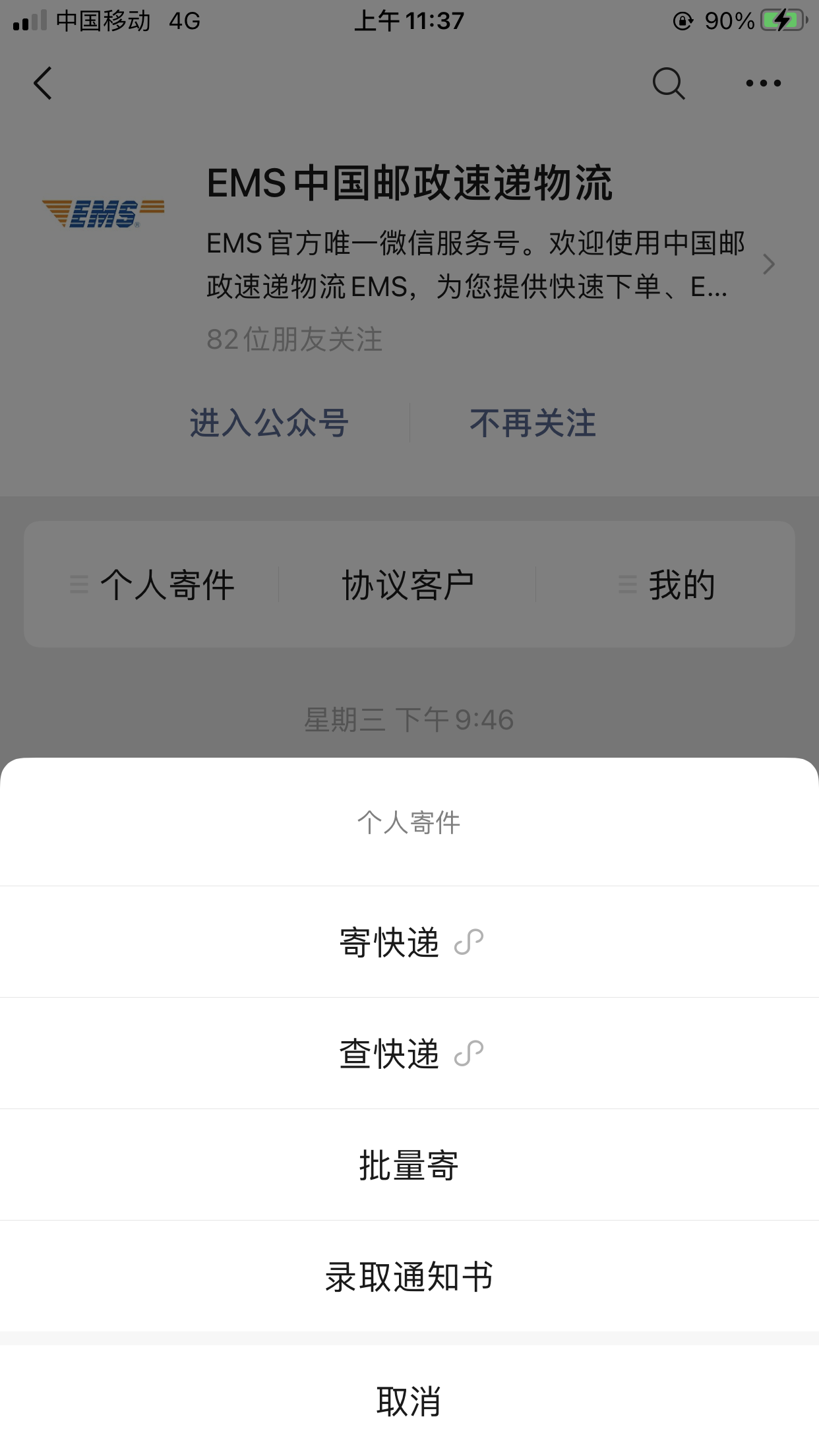 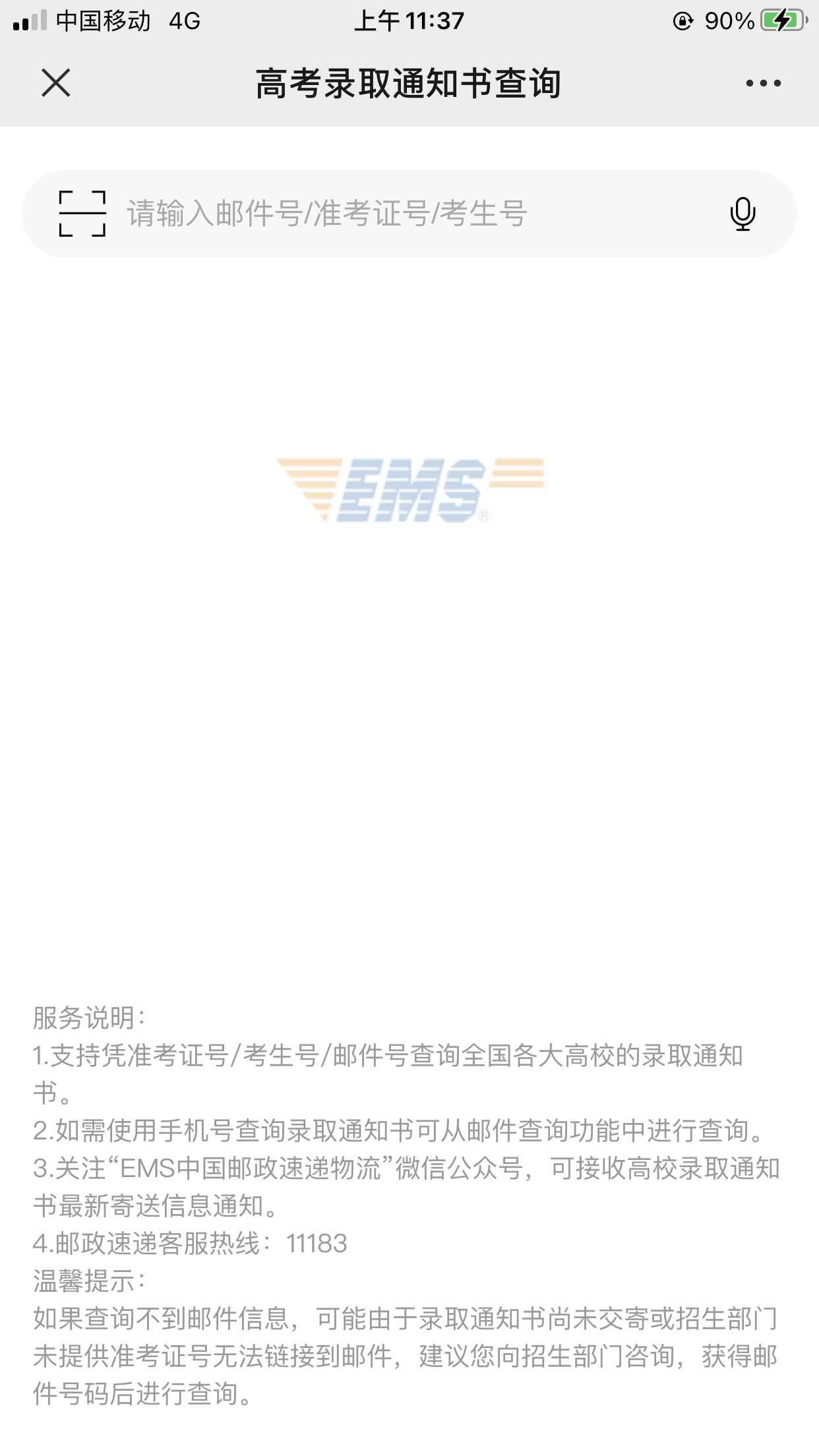 录取通知书邮寄时间录取通知书邮寄时间录取通知书邮寄时间省份批次邮寄时间四川提前批医学定向2021年7月15日四川本科体育批2021年7月24日四川深贫帮扶专项2021年7月27日四川地方专项2021年7月27日四川本科一批2021年7月28日四川国家专项2021年7月27日四川少数民族预科2021年8月2日四川少数民族预升本2021年8月2日重庆体育本科批2021年7月14日内蒙古本科一批2021年7月20日北京综合改革2021年7月20日广西本科一批2021年7月20日广西本科二批2021年8月2日江苏综合改革2021年7月20日河南本科一批2021年7月20日宁夏本科一批2021年7月20日新疆南疆单列2021年7月21日湖南综合改革2021年7月21日江西本科一批2021年7月21日黑龙江本科一批2021年7月21日天津综合改革2021年7月21日浙江综合改革2021年7月21日云南本科一批2021年7月21日山东综合改革2021年7月24日辽宁综合改革2021年7月24日海南综合改革2021年7月24日广东综合改革2021年7月24日山西本科一批2021年7月28日吉林本科一批2021年7月28日青海本科一段2021年7月28日河北综合改革2021年7月28日贵州本科一批2021年7月28日贵州本科二批上海综合改革2021年7月28日甘肃本科一批2021年7月28日安徽本科二批2021年7月28日广西本科二批2021年8月2日湖北综合改革2021年8月2日